Conferencia diplomática para la adopción de una nueva Acta del Arreglo de Lisboa para la Protección de las Denominaciones de Origen y su Registro Internacional Ginebra, 11 a 21 de mayo de 2015ARTÍCULOS 22, 25 Y 29Propuesta de la Delegación de ArgeliaLa Delegación de Argelia propone la siguiente modificación en el Artículo 22.3.b):Artículo 22.3.b)
No obstante las disposiciones del apartado a), si el número de miembros de la Asamblea que son Estados, tienen derecho de voto sobre una cuestión determinada y están representados en cualquier sesión, es inferior a  pero es igual o superior a la  de los miembros de la Asamblea que son Estados y tienen derecho de voto sobre dicha cuestión, la Asamblea podrá tomar decisiones;  sin embargo, las decisiones de la Asamblea, salvo aquellas relativas a su propio procedimiento, sólo serán ejecutivas si se cumplen los requisitos expuestos más adelante.  La Delegación propone también la siguiente modificación en el Artículo 25:Artículo 25.2.a)El Reglamento podrá especificar que determinadas disposiciones del Reglamento solamente podrán modificarse por una mayoría de tres cuartos.La Delegación propone también la siguiente modificación en el Artículo 29:Artículo 29.2La presente Acta entrará en vigor tres meses después de que partes que reúnan las condiciones mencionadas en el Artículo 28 hayan depositado sus instrumentos de ratificación o adhesión.[Fin del documento]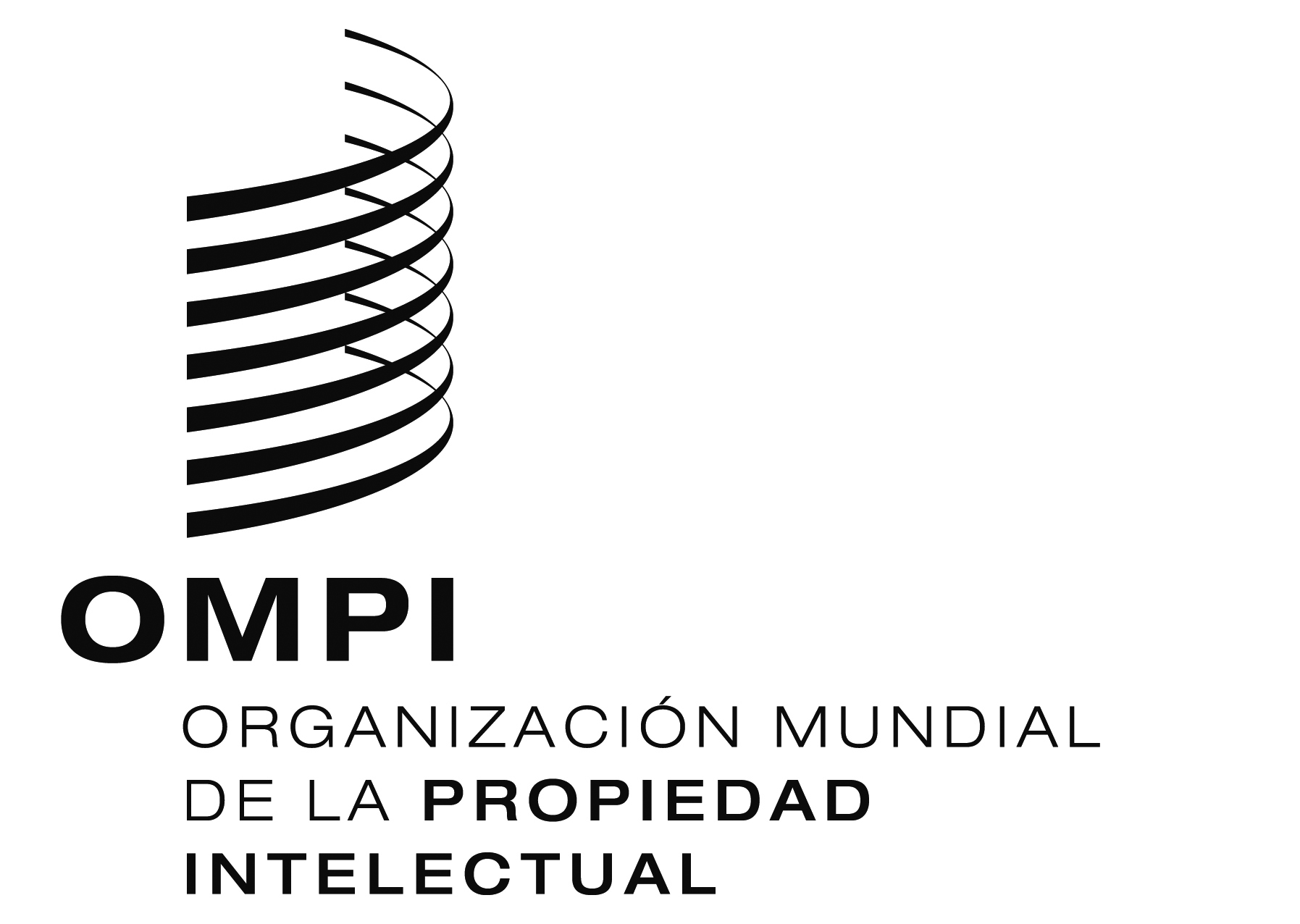 SLI/DC/13    LI/DC/13    LI/DC/13    ORIGINAL:  Inglés  ORIGINAL:  Inglés  ORIGINAL:  Inglés  Fecha:  15 de MAYo de 2015Fecha:  15 de MAYo de 2015Fecha:  15 de MAYo de 2015